ПОЯСНЮВАЛЬНА ЗАПИСКА№ ПЗН-41280 від 24.06.2022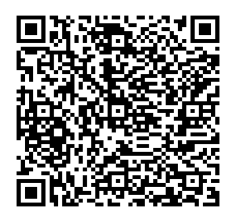 до проєкту рішення Київської міської ради:Про надання приватному акціонерному товариству «Універсам № 11 «Райдужний» дозволу на розроблення проєкту землеустрою щодо відведення земельної ділянки (зміна цільового призначення) для будівництва, обслуговування та експлуатації житлово-громадського комплексу на вул. Райдужній, 15 у Дніпровському районі міста КиєваЮридична особа:*за даними Єдиного державного реєстру юридичних осіб, фізичних осіб- підприємців та громадських формуваньВідомості про земельну ділянку (обліковий код № 8000000000:66:017:0001).3. Обґрунтування прийняття рішення.На клопотання зацікавленої особи відповідно до статей 9, 123 Земельного кодексу України та Порядку набуття прав на землю із земель комунальної власності у місті Києві, затвердженого рішенням Київської міської ради від 20.04.2017 № 241/2463, Департаментом земельних ресурсів виконавчого органу Київської міської ради (Київської міської державної адміністрації) розроблено проєкт рішення Київської міської ради.4. Мета прийняття рішення.Метою прийняття рішення є забезпечення реалізації встановленого Земельним кодексом України права особи на оформлення права користування на землю.5. Особливі характеристики ділянки.6. Стан нормативно-правової бази у даній сфері правового регулювання.Загальні засади та порядок отримання дозволу на розроблення документації із землеустрою визначено статтями 9, 123 Земельного кодексу України.7. Фінансово-економічне обґрунтування.Реалізація рішення не потребує додаткових витрат міського бюджету.8. Прогноз соціально-економічних та інших наслідків прийняття рішення.Наслідками прийняття розробленого проєкту рішення стане:реалізація зацікавленою особою своїх прав щодо використання земельної ділянки.Доповідач: директор Департаменту земельних ресурсів Валентина ПЕЛИХ. Назва	Приватне акціонерне товариство «Універсам № 11 «Райдужний» Перелік засновників (учасників) юридичної особи*акціонери згідно реєстру акціонерівРозмір внеску до статутного фонду: 190 433,00 грн Кінцевий бенефіціарний   власник (контролер)*Піскун Світлана Севастьянівна
Баленко Ігор Миколайович Клопотаннявід 23.05.2022 № 604860191 Місце розташування (адреса)м. Київ, р-н Дніпровський, вул. Райдужна, 15 Площа0,3745 га Вид та термін користуванняоренда Вид використаннядля будівництва, обслуговування та експлуатації житлово-громадського комплексу Наявність будівель і споруд   на ділянці:Земельна ділянка забудована – розташовані будівлі Універсаму № 11 «Райдужний», літера «А» загальною площею 4420,5 кв. м., літера «Б» загальною площею 437,2 кв. м, що перебувають у приватній власності  ПАТ Універсам № 11 «Райдужний» на підставі свідоцтва про право власності № 48024814 від 20.11.2015, номер запису про право власності: 12137469 від 18.11.2015.  Наявність ДПТ:Відповідно до детального плану території в межах бульвару Перова, вулиць Сулеймана Стальського, Петра Вершигори, проспекту Генерала Ватутіна, затвердженого рішенням Київської міської ради від 28.11.2017 №679/3686,          земельна ділянка передбачена для розміщення житлового будинку та торговельного центру.    Функціональне призначення   згідно з Генпланом:Відповідно до Генерального плану міста Києва, затвердженого рішенням Київської міської ради                                           від 28.03.2002 № 370/1804, земельна ділянка за функціональним призначенням належить до території громадської забудови. Правовий режим:Земельна ділянка належить до земель комунальної власності територіальної громади міста Києва. Розташування в зеленій зоні:Земельна ділянка не входить до зеленої зони. Інші особливості:Земельна ділянка площею 0,3745 га для експлуатації та обслуговування будівлі універсаму та складу на                       вул. Райдужній, 15 у Дніпровському районі (кадастровий номер 8000000000:66:017:0001) на підставі рішень Київської міської ради від 30.01.2001 №168/1145,                         від 10.12.2014 №685/685 перебуває в оренді до 05.07.2029 ПАТ Універсам № 11 «Райдужний», договір оренди земельної ділянки від 01.09.2004 № 66-6-00186 (зі змінами, внесеними договором про поновлення та внесення змін до договору оренди земельної ділянки від 05.07.2019 № 513).Зважаючи на положення статей 9, 122 Земельного кодексу України та пункту 34 частини першої статті 26 Закону України «Про місцеве самоврядування в Україні» (щодо обов’язковості розгляду питань землекористування на пленарних засіданнях) вказаний проєкт рішення направляється для подальшого розгляду Київською міською радою.Директор Департаменту земельних ресурсівВалентина ПЕЛИХ